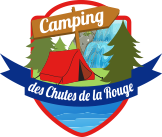 DIRECTEUR / DIRECTRICECAMPING DES CHUTES-DE-LA-ROUGERAISON D’ÊTRE DU POSTEVotre mission, au Camping des Chutes-de-la-Rouge, sera de voir au bon fonctionnement des installations et au rayonnement du camping qui compte 60 emplacements saisonniers et 62 emplacements journaliers, en plus des visiteurs de la plage et de nos sentiers.  Des projets d’expansion et d’aménagement, incluant l’ajout d’une soixantaine de places et la transformation de 20 sites en sites «prêt-à-camper» seront réalisés en bordure de la rivière Rouge et de la rivière des Outaouais.  Faites partie de ceux qui font la différence et prenez en charge une équipe jeune et dynamique, tout en voyant à mener à bon port les projets de développement du site.  Il y a des opportunités à saisir pour les gestionnaires ambitieux.RESPONSABILITÉSAssurer la gestion du personnel sur une base quotidienne, entrevues, embauches et formationContrôle des entrées et des sorties d’argent, dépôts et conciliations bancaires, etc.Préparation et suivi budgétaireSupervision des réservations via le site web et le logiciel de gestion ManisoftSuperviser l’entretien du camping et le service à la clientèle, afin de consolider la relation avec celle-ciAppuyer l’organisation dans la mise en place du plan de développementFaire appliquer les politiques et procédures opérationnelles du camping par les employésPréparer et assister aux réunions du conseil d’administrationPrendre part à l’élaboration des prix et des stratégies de promotion des produits et des services de l’entreprise, évaluer de façon continue les résultats et en faire rapport au Conseil d’administrationEXIGENCESDiplôme d’études collégiales ou universitaires, un candidat possédant un bon mélange de formation et d’expérience pertinente sera considéréExpérience en gestion de personnel ou dans le commerce de détail (5 ans +)Expérience dans la gestion, de préférence dans le domaine récréotouristiqueConnaissance logiciel simple comptable ou équivalentHabileté dans la gestion des ressources humainesÊtre apte à mobiliser, leader et coacher une équipe de travail afin de livrer la marchandiseÊtre disponible à répondre aux urgences, en cas de besoin.Bilingue, un atoutCONDITIONS DE TRAVAILSalaire de base annuel ± 65 000$ selon l’expérience et la formation.  Poste permanent avec horaire variable et négociable selon les saisons.Le Camping des Chutes-de-la-Rouge est situé au 2260 Route 148 à Grenville-sur-la-Rouge, Québec, J0V 1B0.  Les personnes intéressées à soumettre leur candidature doivent faire parvenir leur curriculum vitae par courriel au plus tard le 15 février 2022, à l’attention de Mme Manon Jutras : manonjutraschutesdelarouge@gmail.com.  Seules les personnes dont la candidature sera retenue, recevront une réponse.